                                                                                                                                                                   SAVE THE DATE                                                   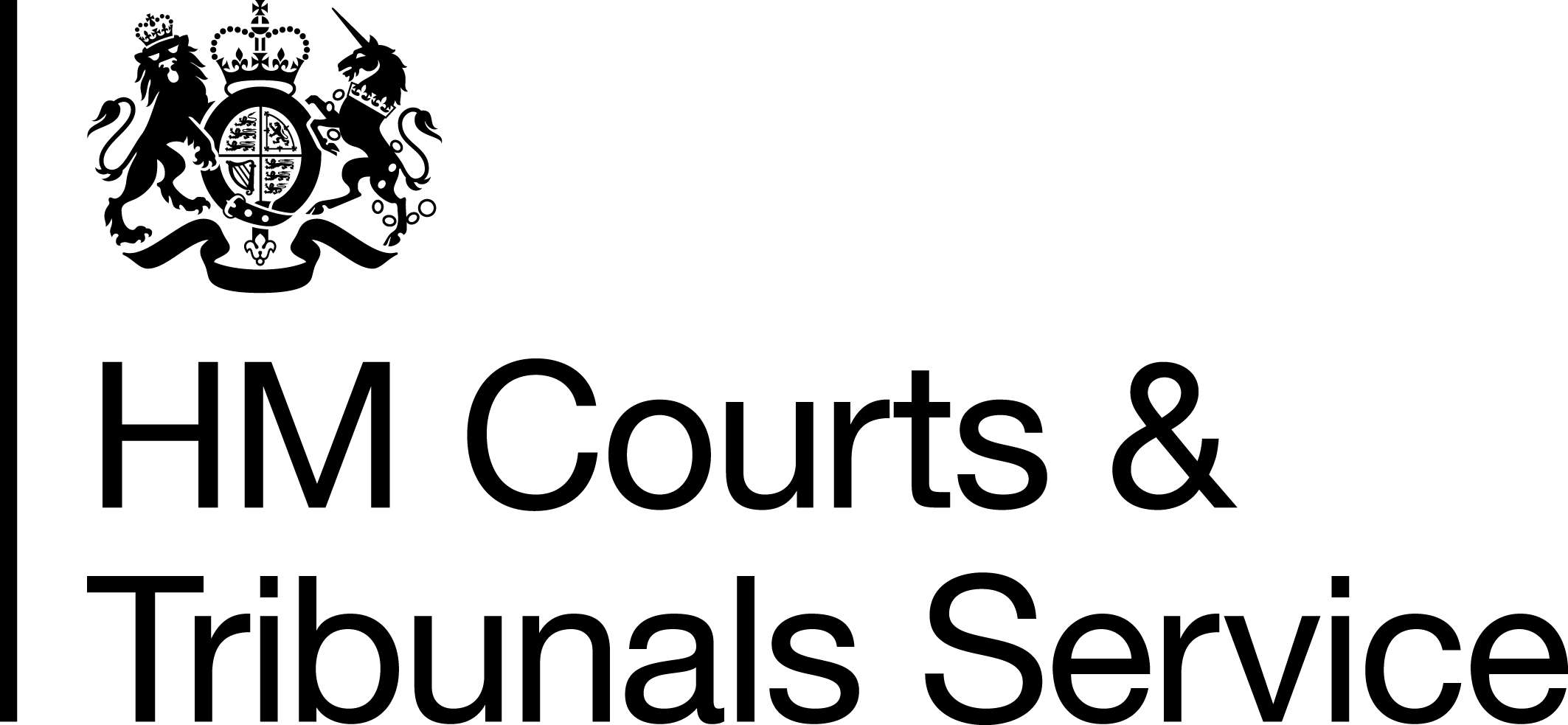 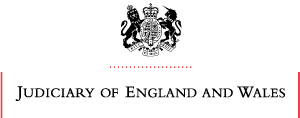 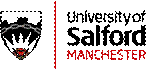 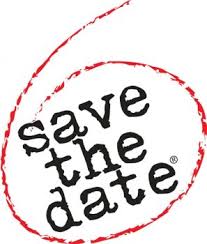 Local Family Justice Board in Partnership with ANNUAL CONFERENCEWEDNESDAY 15TH FEBRUARY 2017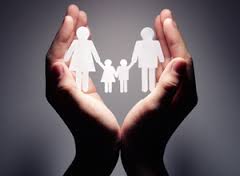 The   ,  of ,  Campus				Follow us on Twitter @GMFCF                             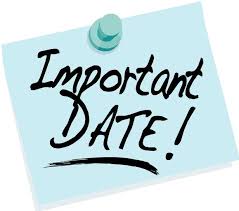 Or visit    www.gmfcf.orghttp://www.bing.com/search?q=GMFCF&src=IE-SearchBox - #